Para formalizar la inscripción al apoyo al estudio del Programa Joven, es necesario rellenar esta ficha de inscripción. Una vez rellenada, enviar junto con el documento Covid19, a las siguientes direcciones de correo: juventudcaf@egues.es  o  serviciojovenegues@hotmail.esIkasketa-laguntza zerbitzuko izen-ematea behin betikoa izateko, orri hau betetzea beharrezkoa izango da. Izen ematea, Covid-19 agiriarekin batera posta elektroniko honetara bidali: admincaf@egues.es edo infanciacaf@egues.es2020-2021FICHA DE INSCRIPCIÓN APOYO AL ESTUDIO IKASKETA LAGUNTZA IZEN-EMATE ORRIADatos del interesado/a/Pertsonaren Datuak [ ] 1. GRUPO/ TALDEA: (lunes y miércoles/astelehena eta azteazkena)[ ] 2. GRUPO/ TALDEA: (martes y jueves/asteartea eta osteguna)Datos de madre, padre, tutor/a/Guraso edo tutorearen datuak  Nombre/ Izena: Apellidos/ Abizenak:Teléfono fijo/ Etxeko telefonoa:Móvil madre/ Amaren mugikorra:Móvil padre/ Aitaren mugikorra:Datuak babesteko araudia betetze aldera, jakinarazi behar dizugu Eguesibarko Udala dela, botere publikoak gauzatzean, ikastaroetarako antolatutako jardueretan, liburutegian, ludotekan, Ludo-haurtzaindegian, tailerretan izen-ematea egiteko helburuarekin erabiliko diren datu pertsonalak tratatzearen arduraduna. Datuak lagako dira indarrean dagoen legeria betetze aldera. Datuak eskuratu, zuzendu eta ezabatzeko eskubidea duzu, horretarako Udalaren bulegoetara jota. Datuak babesteari buruzko informazio gehigarria eta zehatza gure webgunean kontsultatu ditzakezu: www.valledeegues.comEn cumplimiento de la normativa de protección de datos se le informa de que el Ayuntamiento del Valle de Egüés, Eguesibarko Udala es el responsable de tratamiento de los datos de carácter personal que se utilizarán con la finalidad de llevar a cabo la inscripción en actividades organizadas para cursos, biblioteca, ludoteca, ludoguarderia, talleres. en el ejercicio de los poderes públicos. Los datos se cederán en cumplimiento de la legislación vigente. Tiene derecho a acceder, rectificar y suprimir los datos dirigiéndose a las dependencias municipales. Puede consultar la información adicional y detallada sobre protección de datos en nuestra web: www.valledeegues.com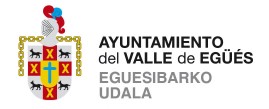 FECHA DATANombre y Apellidos Izen AbizenakEdad/Adina:Edad/Adina:Fecha Nacimiento Jaiotze DataLocalidad/Herria:Localidad/Herria:Localidad/Herria:¿Está empadronado/a en el Valle de Egüés? /Eguesibarrekoa da?   Bai- Sí    Ez – No¿Está empadronado/a en el Valle de Egüés? /Eguesibarrekoa da?   Bai- Sí    Ez – No¿Está empadronado/a en el Valle de Egüés? /Eguesibarrekoa da?   Bai- Sí    Ez – No¿Está empadronado/a en el Valle de Egüés? /Eguesibarrekoa da?   Bai- Sí    Ez – No¿Está empadronado/a en el Valle de Egüés? /Eguesibarrekoa da?   Bai- Sí    Ez – No¿Está empadronado/a en el Valle de Egüés? /Eguesibarrekoa da?   Bai- Sí    Ez – No¿Está empadronado/a en el Valle de Egüés? /Eguesibarrekoa da?   Bai- Sí    Ez – NoDirección/Helbidea:Dirección/Helbidea:Dirección/Helbidea:Dirección/Helbidea:Dirección/Helbidea:Dirección/Helbidea:Dirección/Helbidea:Correo electrónico/Helbide elektronikoa:Correo electrónico/Helbide elektronikoa:Correo electrónico/Helbide elektronikoa:Número de teléfono/Telefono zenbakia:Número de teléfono/Telefono zenbakia:Número de teléfono/Telefono zenbakia:Número de teléfono/Telefono zenbakia:Centro Escolar /Eskola:        Curso/Ikasturtea:       Modelo/Eredua: Centro Escolar /Eskola:        Curso/Ikasturtea:       Modelo/Eredua: Asignaturas que tenga dificultad/Zailtasun ikasgaiak:Asignaturas que tenga dificultad/Zailtasun ikasgaiak:Asignaturas que tenga dificultad/Zailtasun ikasgaiak:Asignaturas que tenga dificultad/Zailtasun ikasgaiak:Asignaturas que tenga dificultad/Zailtasun ikasgaiak:Asignaturas que tenga dificultad/Zailtasun ikasgaiak:Asignaturas que tenga dificultad/Zailtasun ikasgaiak: